Отдел образования администрации Уваровского районаПРОФИЛАКТИКАБУЛЛИНГА, СКУЛШУТИНГА И КИБЕРАДДИКЦИИ
В ОБРАЗОВАТЕЛЬНЫХ ОРГАНИЗАЦИЯХМетодические рекомендации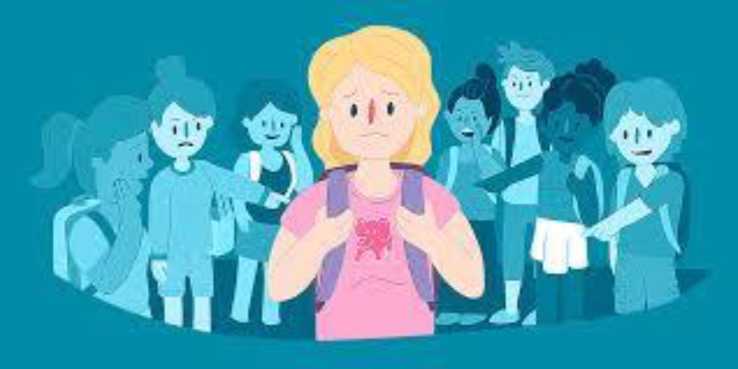 Методические рекомендации по профилактике буллинга, скулшутинга и кибераддикции в образовательных организациях / авт-сост. Драганова О.А., Болдырева О.А. - Липецк: Изд-во «Открытый мир», 2020. - 20 стр.В методических рекомендациях представлены понятия буллинга, скулшутинга, кибераддикции, методы их профилактики, способы их распознания и действия в случае выявления.Методические рекомендации предназначены для руководителей, педагогов, классных руководителей, педагогов-психологов образовательных организаций, специалистов, осуществляющих психолого-педагогическое сопровождение образовательного процесса; могут быть полезны родителям обучающихся.В последнее время в современном мире всё большую актуальность приобретает проблема агрессии и насилия. Особенно острой эта тема является в контексте образовательной среды. Всё чаще звучат такие понятия, как буллинг, скулшутинг. Что это такое, как предотвратить данные явления и что делать, если Вы уже столкнулись с этой проблемой?Что такое буллинг?Буллинг является разновидностью насилия. Буллинг - это использование преимуществ в силе, чтобы причинить физический, эмоциональный или интеллектуальный вред, это сознательное, продолжительное насилие со стороны индивида или группы в отношении человека, который не способен себя защитить. Причиной такого поведения является возможность самоутвердиться за счет кого-то и таким образом буллер заслуживает себе всеобщий авторитет. Самым распространенным и актуальным на сегодняшний день является кибербуллинг - это термин, относящийся к множеству форм преследования с использованием цифровых технологий, унижение с помощью мобильных телефонов, интернета, иных электронных	устройств.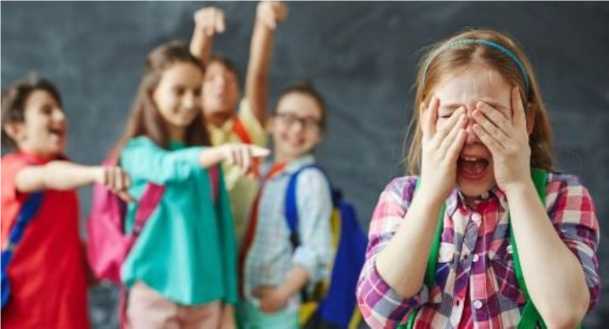 Школьный буллинг - это социальное	явление,свойственное преимущественно организованным	детскимколлективам, в первую очередь,	школе.Многочисленные исследователи объясняют это обстоятельство тем, что школа - это универсальная «арена» для разрядки детьми своих многочисленных накопившихся негативных эмоций. В школе складываются определенные ролевые отношения среди детей в диапазоне «лидер-изгой». Буллинг в школе проявляется через различные формы физических или психических унижений, переживаемых детьми, со стороны других детей. Для одних детей это систематические насмешки, отражающие какие-то особенности внешнего вида или личности пострадавших; для других - порча их личных вещей, заталкивание под парту, вымогательство; для третьих - откровенные издевательства, унижающие чувство человеческого достоинства. Буллеры применяют силу сознательно, оставаясь эмоционально спокойными и равнодушными, при этом они часто не встречают сопротивления, поскольку дети, которые чаще других подвергаются буллингу, отличаются низкой самооценкой, склонностью уклоняться от конфликтов, пугливы, чувствительны, замкнуты и застенчивы, часто тревожны, часто не имеют ни одного близкого друга.Можно выделить некоторые особенности буллинга. Во-первых, буллинг асимметричен - с одной стороны находится обидчик, обладающий властью в виде физической и/или психологической силы, с другой - пострадавший, такой силой не обладающий и остро нуждающийся в поддержке и помощи третьих лиц. Во-вторых, буллинг осуществляется преднамеренно, направлен на нанесение физических и душевных страданий человеку, который выбран целью. В-третьих, буллинг подрывает у пострадавшего уверенность в себе, разрушает здоровье, самоуважение и человеческое достоинство. В-четвертых, буллинг - это групповой процесс, затрагивающий не только обидчика и пострадавшего, но и свидетелей насилия, весь класс (группу), где оно происходит. В-пятых, буллинг никогда не прекращается сам по себе: всегда требуется защита и помощь пострадавшим, инициаторам буллинга (обидчикам) и свидетелям.Профилактика буллингаШкола является важнейшим звеном в системе государственных институтов по предупреждению и профилактике негативных явлений среди учащихся. С целью повышения эффективности работы по предупреждению ситуации буллинга в образовательной организации следует планировать и осуществлять работу, учитывая следующие принципы:Принцип взаимодействия. Для осуществления эффективной помощи работа строится на совместном планировании и взаимодействии специалистов образовательного учреждения.Принцип системности. Предполагает последовательную, систематическую работу по сбору информации, разработке индивидуальных программ сопровождения каждого учащегося и отслеживание динамики развития.Принцип лонгитюдности. Необходимым условием является изучение динамики, и оценка эффективности проведенной работы.С целью профилактики буллинга в любой образовательной организации должна быть реализована профилактическая психолого-педагогическая программа, направленная на:снижение агрессивных и враждебных реакций;оптимизацию межличностных и межгрупповых отношений;формирование навыков конструктивного реагирования в конфликте;развитие толерантности, эмпатии.Профилактическая программа по предотвращению школьного буллинга должна осуществляться на протяжении всего периода обучения.Профилактика буллинга в школе включает мероприятия самого разного характера. При этом каждое из них должно быть подчинено цели искоренить травлю как явление вообще. План мероприятий по профилактике буллинга в школе должен включать в себя:совместную с детьми разработку и утверждение правил общения,которые отвечают принятым социальным нормам и делают учебный процесс эффективным;классные часы;беседы психолога с детьми;создание кружков, клубов или студий, где могли бы реализовать себядети с самыми разными склонностями;общешкольные квесты, конкурсы, выставки достижений и т. д.;мероприятия, способствующие сплочению детей;участие в благотворительных акциях;чтение и обсуждение книг, где поднимается проблема травли;просмотр и обсуждение кинолент на аналогичную тему;написание сочинений, эссе, изложений с элементами сочинения;театрализованные постановки;психологические тренинги, ролевые игры.Каждое из этих мероприятий должно развивать у детей социальную и коммуникативную компетенции, то есть способность уважать мнение других людей и уметь объяснить свою позицию, эффективно сотрудничать в коллективе.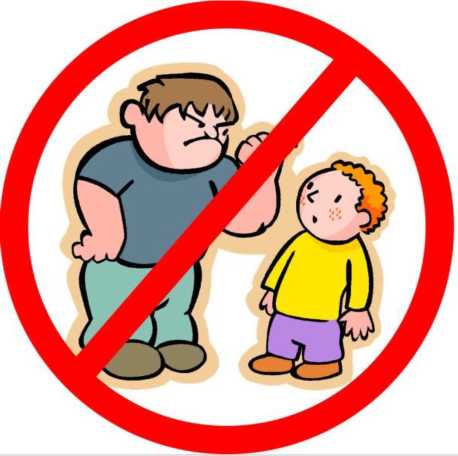 Когда мы говорим о методах профилактики	буллинга	вобразовательном учреждении, то стоит в первую очередь учитывать возраст детей. Понятно, что профилактика буллинга среди	несовершеннолетних,	взависимости от школьной параллели, где она будет проводиться, отличается по своему содержанию. То есть, занятие по профилактике буллинга с обучающимися младших классов не тождественно аналогичному уроку в среднем учебном звене. Например, на классном часе по профилактике буллинга в школе можно показать презентацию или социальный ролик на тему травли и затем обсудить его с детьми. При этом с учениками начальной школы можно посмотреть мультфильм (подойдут «Гадкий утенок» или «Дамбо»), а для подростков больше подойдет кинофильм (например, «Чучело» или «Чарли и шоколадная фабрика»). Или, скажем, игры, направленные на улучшение социальных и коммуникативных навыков, при условии их правильного выбора будут интересны не только младшеклассникам, но и подросткам.Несмотря на все усилия, педагогам не справиться с проблемой травли в одиночку - необходима помощь мам и пап учеников. Желательно всех, но в первую очередь это должны быть родители агрессоров и жертв. Особенно результативно привлекать родителей к профилактике буллинга в начальной школе. Во-первых, именно они первыми могут заметить, что с ребенком что-то не так. Во-вторых, дети в этом возрасте очень доверяют мнению мамы и папы и пока еще считают его самым авторитетным. Тогда как подростки более склонны к откровенности с друзьями и именно к их советам больше прислушиваются. Однако когда мы говорим о профилактике буллинга в подростковой среде, становится ясно, что и здесь не обойтись без помощи родителей. Невзирая на собственный нигилизм (подчас напускной), тинейджеры в глубине души продолжают прислушиваться к мнению значимых взрослых и ждут их оценки тех или иных действий. Поэтому родителям проще, чем кому бы то ни было, объяснить своим детям, что в случае с травлей нельзя оставаться в стороне. Но для этого и сами мамы и папы должны придерживаться подобного мнения.Существуют определенные технологии привлечения родителей к профилактике буллинга. Начнем с того, что некоторые родители, как это ни странно, до сих пор не знакомы с проблемой травли либо не считают ее чем -то серьезным. Поэтому в первую очередь нужно создать правильное информационное поле. Для этого необходимы:родительские собрания на тему травли, кибербуллинга, детскихсуицидов, жесткого обращения с ребенком в семье;индивидуальные беседы с родителями зачинщиков и детей -изгоев;тренинги;консультации на тему стилей воспитания, семейных конфликтов,психологических особенностей детей разного возраста.Можно использовать для профилактики буллинга в школе памятку для родителей, разместив ее на информационном стенде в фойе и на школьном сайте. Она должна отвечать на вопросы:что делать, если ребенка травят;как поступить, если вам стало известно о таком случае в классе (вашребенок - наблюдатель);что делать, если ребенок - зачинщик.Есть взрослые (родители агрессоров и наблюдателей), которые из эгоизма, черствости или трусости выбирают равнодушное отношение к ситуации и не пытаются ее изменить. Необходимо донести до таких мам и пап, что позиция «Моя хата с краю» здесь опасна хотя бы потому, что профилактика скулшутинга и буллинга идут рука об руку и однажды может случиться так, что не поздоровится именно их ребенку. В новостях то и дело мелькают сюжеты о том, как доведенный до отчаяния подросток расправляется с обидчиками, а попутно и с невиновными людьми, которые случайно оказались рядом, то есть о скулшутинге.Что такое скулшутинг?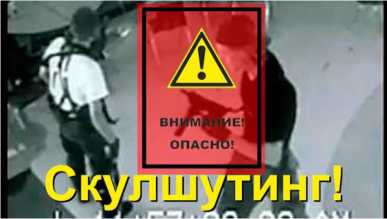 Скулшутинг(англ. school shooting — стрельба в школе) - это вооруженное нападение учащегося или стороннего человека на школьников внутри учебного заведения.Существуют внешние и внутренние факторы, подталкивающие детей к скулшутингу. Среди внешних факторов можно выделить:J	отсутствие внимания родителей к ребенку;J	ссоры с членами семьи;Jтрудности ребенка в общении со сверстниками, конфликты с ними и педагогами;Jбуллинг (травля) - агрессивное преследование одного из членов коллектива (особенно коллектива школьников и студентов) со стороны других членов коллектива или его части;Jсмерть родственников и друзей;J	доступ ребенка к огнестрельному и холодному оружию в доме;J	интерес ребенка к компьютерным играм, в которых присутствуютсцены насилия, а также его доступ к сайтам и группам в сети Интернет, пропагандирующим идеологию «скулшутинга».К внутренним факторам следует отнести:J	депрессивное состояние ребенка;J	внушаемость и ведомость ребенка;J	психические отклонения у ребенка.Профилактика скулшутинга.На что следует обратить внимание>Внутрисемейные отношенияСемейный уклад - базис для любого ребенка. Именно в семье он получает информацию об окружающем мире, развивается. Родители являются первым и главным авторитетом в глазах ребенка, а семейные традиции и правила представляются ребенку самыми правильными. Дети, воспитывающиеся всемьях, где царит недоверие, насилие и жестокость, несут подобную схему общения в общество.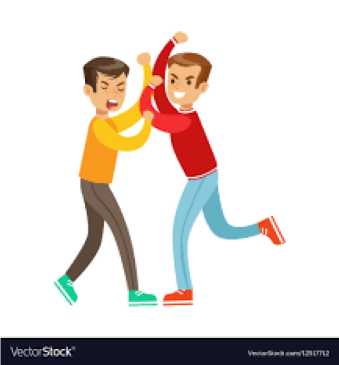 >	Проявление подростком агрессииВ большинстве случаев за повышенной агрессивностью подростка стоит защитный механизм, который срабатывает, чтобы защититься от окружающего мира. Стоит заметить, что агрессия бывает и пассивной, внутренней, при этом внешне подросток остается спокойным. Практически про всех «школьных стрелков» одноклассники потом говорили:	«Он был такой тихий - мы и предположить не могли, что он на такое способен!» Такая пассивная агрессивность может появиться, если подростку не хватает внимания родителей, которые не интересуются его жизнью, увлечениями, проблемами, а также из-за игнорирования его сверстниками.Специфика отношений со сверстникамиВ подростковом возрасте общение со сверстниками приобретает первостепенное значение. В этот период подростки часто меняют друзей, ища «свою компанию» - ту, в которой будут приниматься переживания и установки подростка. Если общения нет или с ним имеются проблемы, то у подростка можно наблюдать появление серьезных психологических проблем. Важно помочь ребенку решить проблему общения со сверстниками, определить причину возникновения разногласий.Психологические травмыЕсли вспомнить резонансный случай стрельбы в школе «Колумбайн», то можно проследить четкую тенденцию: подростки, расстрелявшие своих одноклассников, являлись жертвами буллинга - травли в школе, которая продолжалась достаточно долгое время. Безусловно, такая ситуация психологического (и физического) насилия не могла не оставить свой отпечаток на психике детей - они были психологически травмированы, и эта травма ежедневно влияла на их психологическое состояние и вызывала некие поведенческие особенности.Психическое здоровьеКомплексная психолого-психиатрическая экспертиза подтверждает, что школьные стрелки нередко имеют психиатрические диагнозы. Стоит заметить, что диагноз не является причиной такого страшного поступка, как скулшутинг. К сожалению, многие родители, опасаясь осуждения окружающих, игнорируют рекомендации детских психологов и не обращаются за психиатрической помощью.Самое важное - контакт с ребенком. Когда ребенок достигает подросткового возраста, уже поздно начинать его устанавливать: это нужно было делать намного раньше - с рождения. В подростковом возрасте родитель должен стать для ребенка другом, с которым можно поделиться своими переживаниями и не бояться быть отвергнутым. Именно чувство отверженности собственными родители может толкнуть тинейджера на такой страшный шаг, как стрельба в школе. Любите своих детей, будьте к ним внимательны и принимайте их такими, какие они есть!Выявление случаев буллингаВ силу разных причин многие ученики не сообщают о пережитом насилии или продолжающемся буллинге. Поэтому важную роль в выявлении фактов насилия играет наблюдательность педагогов и других сотрудников образовательного учреждения, их внимательное отношение к ученикам и способность вовремя заметить симптомы неблагополучия в их поведении инастроении. Важно не оставлять без внимания ни одного сообщения о насилии - это имеет принципиальное значение для искоренения насилия из жизни образовательного учреждения и сохранения в нем положительного социальнопсихологического климата.Раннему выявлению признаков буллинга способствуют социометрические измерения - диагностика межличностных и межгрупповых отношений, изучение психологического климата, по результатам которых можно обнаружить проблемные взаимоотношения, конфликтные ситуации в самом начале ихформирования и своевременно их разрешить. Кроме того, периодическое изучение социальнопсихологического климата (проводимое при обязательном	соблюдении	принципов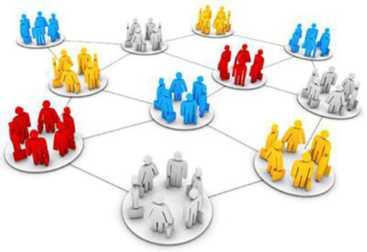 добровольности,	конфиденциальности	ианонимности)	позволяет	оцениватьэффективность профилактики и мер реагирования на случаи насилия. Подобные исследования не должны упускать вопросы, связанные с насилием и дискриминацией на гендерной почве и сексуальным насилием - наиболее трудновыявляемыми видами насилия. Периодическое изучение социальнопсихологического климата позволяет оценивать эффективность профилактики и мер реагирования на случаи насилия.Реагирование на случаи насилияПрекращение насилияСтав свидетелем издевательства, драки или узнав о них, работники образовательного учреждения должны немедленно вмешаться, при необходимости - призвать на помощь охранников или коллег. Главная задача - разнять стороны, прекратить насилие и, если нужно, оказать первую помощь пострадавшим. Так же должны поступить и учащиеся - немедленно сообщить взрослым, призвать участников прекратить насилие, разнять дерущихся, если это не угрожает их безопасности.Оказание первой помощиДо прибытия медицинского работника образовательного учреждения или при его отсутствии первую помощь пострадавшему оказывает любой работник образовательного учреждения, который при обнаружении (или подозрении на наличие) у пострадавшего травм и повреждений вызывает скорую медицинскую помощь и незамедлительно информирует о происшествии родителей.Информирование о случаеОб инциденте необходимо проинформировать классного руководителя (классных руководителей) участников конфликта, ответственного заместителя директора, директора образовательного учреждения, а в их отсутствие - дежурного администратора. В зависимости от ситуации, характера и последствий случая директор образовательного учреждения информирует о нем вышестоящий орган управления образованием, правоохранительные органы и местную администрацию.Разбор и регистрация случаяСразу же после инцидента следует поговорить по отдельности с пострадавшими, обидчиками и свидетелями. Такую беседу, как правило, проводит классный руководитель, при необходимости и возможности в ней участвует психолог образовательного учреждения. Если выявлены ранее произошедший случай насилия или регулярные издевательства, то первую беседу следует провести с пострадавшим, и лучше всего, если это сделает педагог, которому пострадавший доверяет. Затем надо поговорить с обидчиком и свидетелями. На этом этапе важно разобраться в случае, чтобы определить дальнейшую тактику работы с его участниками. Разбор случая предполагает установление:реальности факта совершения насильственных или дискриминационных действий;длительности и повторяемости этих действий (первый и единственный случай, повторные насильственные действия или систематические издевательства);характера действий и обстоятельств, при которых они происходили; • участников действий (пострадавший, обидчик, активные последователи, свидетели, защитники);состояния пострадавшего;мотивации совершения насильственных действий, проявлений дискриминации;отношения свидетелей к происходящему, пострадавшему и обидчику;динамики происходящего, возможных последствий насилия для всех его участников и вероятной модели развития ситуации.В ходе разбора случая может потребоваться беседа с родителями участников.При столкновении со случаями насилия главная задача всего персонала образовательного учреждения (административного, педагогического, вспомогательного, технического) - снижение его последствий для участников конфликтной ситуации, в первую очередь, для пострадавшего. Поэтому не следует предавать случай насилия огласке среди других учеников и родителей, чтобы не нанести дополнительную психологическую травму пострадавшему и не вызвать панику в детском и родительском сообществе. Если же о случае стало широко известно в школе, то представителю администрации или классному руководителю необходимо сделать сообщение о сути конфликта и принятых мерах, чтобы пресечь распространение слухов и продемонстрировать решимость не оставлять его без внимания. Подобное сообщение будет способствовать урегулированию конфликта и восстановлению здорового микроклимата вобразовательном учреждении. Тщательный разбор случая насилия позволяет определить правильную стратегию оказания помощи пострадавшим, обидчикам и свидетелям и принять в отношении участников адекватные ситуации воспитательные и дисциплинарные меры. Решение о принятии воспитательных мер принимает классный руководитель, при необходимости он консультируется с психологом, социальным педагогом, другими преподавателями и руководством. Меры дисциплинарного воздействия определяет директор образовательного учреждения с учетом мнения классного руководителя, психолога, социального педагога.>Помощь пострадавшемуВ первую очередь, помощь и поддержка требуется учащемуся, пострадавшему от насилия. Сразу же после инцидента классный руководитель (в его отсутствие другой учитель или психолог) должен поговорить с пострадавшим, успокоить его, заверить в полной поддержке, обозначить свою (и образовательного учреждения в целом) позицию по неприятию насилия и договориться о времени беседы. Если обстоятельства позволяют, то беседа может состояться сразу же. Проходить она должна без посторонних лиц и безспешки, чтобы пострадавший мог выговориться. Учитель должен быть готов к эмоциональным реакциям пострадавшего (чувству стыда, обиды, гнева, вины) и постараться выяснить обстоятельства и суть произошедшего. Пострадавший может стесняться тех унижений и издевательств, которые ему пришлось претерпеть, и винить себя за то, что случилось. Чтобы не способствовать появлению или усугублению чувства вины, у пострадавшего нельзя спрашивать, за что его обидели, что он сделал обидчику, чтобы спровоцировать насилие. Очень часто дети, ставшие жертвой насилия, начинают обвинять себя в случившемся и даже оправдывать обидчиков. Избавиться от комплекса вины ребенку поможет ощущение безусловной поддержки и принятия со стороны педагогов. Важно также объяснить учащемуся, который рассказал об издевательствах над собой, что он не «предатель», не «стукач», что это нормально - обращаться за помощью, когда нет возможности справиться с ситуацией самостоятельно. Учителю следует проявлять деликатность и тактичность и не давить на учащегося, требуя всех деталей произошедшего. Однако необходимо убедиться в правдивости рассказа, для чего можно задавать уточняющие вопросы. Важно, чтобы беседа не превратилась в допрос, а учащийся чувствовал, что ему доверяют. Возможно, потребуется несколько бесед, пока учащийся сможет полностью довериться учителю или психологу и рассказать обо всех обстоятельствах произошедшего. Тщательный разбор случая насилия позволяет определить правильную стратегию оказания помощи пострадавшим, обидчикам и свидетелям и принять в отношении участников адекватные ситуации воспитательные и дисциплинарные меры. Если пострадавший почувствует, что ему не верят, он может ничего не рассказать и даже отказаться от ранее сказанного. Ученик должен быть уверен, что его показания не усугубят его положения, не станут причиной еще больших издевательств со стороны обидчиков. Учитель, которому признался пострадавший, должен предпринять все меры предосторожности, чтобы не раскрыть источник информации. Необходимо попросить пострадавшего предложить свои пути разрешения ситуации, узнать, в курсе ли происходящего родители, какую поддержку они могут оказать. Нужно вместе спланировать стратегию поведения пострадавшего по отношению к обидчику (обидчикам) и остальным ученикам в классе (группе) и в школе. В конце беседы надо договориться о следующей встрече, а после - поддерживать постоянный контакт вплоть до полного разрешения ситуации и стабильного прекращения издевательств. Если в образовательном учреждении есть психолог, нужно, чтобы он побеседовал с пострадавшим. Успешной реинтеграции пострадавшего в ученический коллектив способствуют тренинги по развитию навыков общения, личностному росту, повышению самооценки и сопротивлению давлению. Серию подобных тренингов можно провести для всего класса (группы) после того, как завершится острая фаза конфликта. Пережитое насилие может отразиться на успеваемости учащегося. Этот обстоятельство необходимо учитывать, чтобы адаптировать требования учителей к успеваемости пострадавшего в период его реабилитации.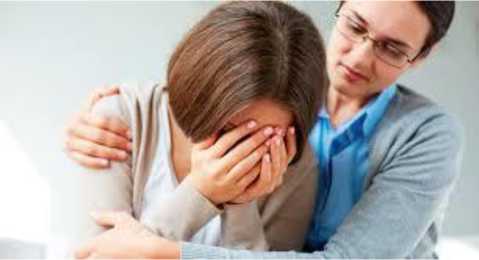 >Работа с обидчикомПосле разговора с пострадавшим классному руководителю следует поговорить с обидчиком. Если их несколько, то необходимо побеседовать с каждым по очереди так, чтобы они не имели возможности общаться друг с другом и выстроить групповую защиту. После этого нужно побеседовать со всеми обидчиками вместе. Очень важно воздержаться от спонтанных обвинений и угроз до того, как обидчик изложит свое видение ситуации. В противном случае он может отказаться что-либо говорить или начнет агрессивно защищаться, обвиняя во всем пострадавшего и другие обстоятельства. Если обидчик не пойман в момент совершения насильственных действий или издевательств, он может не признаваться в содеянном. Чтобы избежать препирательств, учителю следует спокойно, но уверенно заявить, что факт его участия установлен и не вызывает сомнения, что есть достаточно очевидцев среди сотрудников образовательного учреждения (ссылаться на сообщения других учеников нежелательно). Задача учителя при первой беседе с обидчиком - узнать, как он воспринимает инцидент, как описывает и объясняет свое поведение и его мотивы. Во время беседы важно поддерживать зрительный контакт и внимательно следить за реакциями обидчика. Это поможет понять, какие цели в действительности преследует обидчик, чтобы соответствующим образом выстроить дальнейшую работу с ним. Задавая уточняющие вопросы или обсуждая произошедшее, следует сконцентрироваться не на личностях пострадавшего и обидчика, а на насильственных действиях (независимо от того, кто их совершил и по какой причине) и твердо заявить о недопустимости издевательств, применения силы и психологического давления. Попытки обидчика отрицать свое участие или манипулировать, представляя свои действия как защиту от пострадавшего, вынужденную реакцию на его провокации, необходимо вежливо пресечь, указав на непропорциональность примененной силы или издевательств тому поводу, который, возможно, подавал пострадавший. Разговор не должен скатиться в выяснение того, кто виноват. Беспристрастность и непредвзятость учителя помогут обидчику убедиться, что предмет обсуждения - не поиск виновного, а действия, связанные с насилием, и именно эти действия могут повлечь применение к нему воспитательных и дисциплинарных мер. Если обидчик или обидчики признают неадекватность своих действий и проявляют готовность к сотрудничеству, то разговор может завершиться их обещанием прекратить травлю и пресекать подобные действия со стороны других учеников. Следует обсудить, как обидчики объяснят своим друзьям, другим учащимся изменение своего поведения и при этом «сохранят лицо». Учитель должен предупредить, что родители обидчиков будут проинформированы о случившемся, а сами обидчики будут находиться под пристальным вниманием взрослых. Через некоторое время (примерно через неделю или раньше) должна состояться следующая беседа, чтобы ученики понимали, что их поведение отслеживается и учителя держат ситуацию под контролем. Во многих случаях ситуация с издевательствами себя исчерпывает, когда обидчик (обидчики) и пострадавший (пострадавшие) встречаются в присутствии учителя. Такая встреча дает возможность закрепить примирение. В некоторых ситуациях потребность обидчика доминировать может быть реализована путем его «переквалификации» в защитника более слабых и младших учеников. Однако делегировать обидчику или группе обидчиков полномочия по поддержанию дисциплины нужно с большой осторожностью, чтобы это не обернулось институционализацией обидчика в роли «суперзащитника» и чтобы группа не стала бандой, терроризирующей всю школу. Следует учесть, что многие обидчики, особенно среднего и старшего подросткового возраста, не просто совершают отдельные насильственные действия из-за вспыльчивости характера или в целях самозащиты, а систематически подвергают травле и издевательствам других учащихся вполне осознанно и преднамеренно. Более того, они выбирают изощренные методы унижения и изоляции своей жертвы, запугивают своей жестокостью свидетелей, парализуют волю остальных учеников к сопротивлению. В работе с такими обидчиками «чтение нотаций», увещевания, призывы к совести и представлению себя на месте пострадавшего - не лучшая тактика. Предупреждение о применении дисциплинарных мер (вызов родителей в школу, беседа с директором школы, обсуждение на совете школы, замечание, выговор, постановка на внутришкольный учет, временный перевод в другой класс (группу), сообщение в полицию, отчисление из образовательного учреждения) может оказаться более действенным способом прекращения издевательств.Однако это не исключает, а предполагает длительную работу с обидчиками по устранению тех глубинных причин, которые спровоцировали их поведение. Как и пострадавшим от насилия, обидчикам тоже может потребоваться помощь психолога; для выявления причин агрессивного поведения и его коррекции им может быть предложена (по согласованию с родителями) психологическая диагностика, серия индивидуальных психологических консультаций и групповых тренингов.Работа со свидетелямиЧасто насилие совершается именно при свидетелях - обидчику нужны зрители, чтобы показать себя, закрепить свой статус главного в группе. Поэтому задача классного руководителя или психолога - изменить отношение к насилию свидетелей - тех, кто с азартом (или страхом оказаться на месте пострадавшего) наблюдает над издевательствами, поддерживает обидчика или делает вид, что ничего не происходит. Многие дети не воспринимают свои собственные действия или действия других в отношении пострадавшего как насилие. Когда они наблюдают за тем, как кто-то обзывает, толкает, трясет, прижимает к стенке другого ученика или отбирает у него вещи и начинает их бросать по кругу, пинать или прятать, они могут относиться к этому как к игре, развлечению, шутке. Задача учителя - четко, категорично, без нравоучения и безотносительно к личности обижаемого обозначить, что такие действия являются издевательствами и травлей и что они недопустимы. Предвосхищая или в ответ на оправдания свидетелей, учитель может сказать, что личностные особенности (физические недостатки, невысокие интеллектуальные способности, плохой характер, «никому не нравится», «ко всем пристает», «из-за него проиграли в игре» и другие) не могут быть причиной и оправданием издевательств и травли. Попытки искать виноватого должны быть пресечены, поскольку задача учителя и всех участников насилия - его прекращение и восстановление нормальных здоровых отношений в классе (группе). Учитель может попросить свидетелей представить себя на месте человека (но не конкретного обижаемого, которого, скорее всего, в классе (группе) недолюбливают), который подвергается издевательствам, и попросить описать, какие чувства они при этом испытывают. После того, как все подтвердят, что им бы не хотелось оказаться в роли обижаемого, учитель может предложить закрепить это подписанием правил класса (группы), касающихся недопустимости насилия.Завершение случаяСлучай с проявлением насилия может считаться завершенным после того, как всем его участникам оказана помощь, в отношении обидчиков приняты воспитательные и при необходимости дисциплинарные меры, обстановка в классе (группе) нормализовалась и повторных проявлений насилия со стороны обидчиков (или других лиц в отношении пострадавшего или других учащихся) не наблюдается в течение 3-4 недель.Рекомендации родителям по
профилактике кибераддикции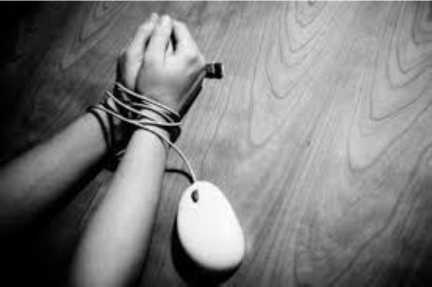 Кибераддикция - это зависимость от компьютерных игр. Особенно опасна тем, что на почве компьютерных игр совершаются преступления, причем с особой жестокостью. Группу риска для развития компьютерной зависимости составляют подростки в возрасте 10-17 лет. В России преступления из-за компьютерных игр совершаются в основном на фоне психического расстройства, сопровождающегося внезапно возникшей агрессией. Исследователи установили, что подростки, которые слишком увлекаются Интернетом, более склонны к агрессии и асоциальному поведению. Наблюдаются серьезные отклонения от нормы в поведении, реакциях, неадекватная эмоциональность либо заторможенность, наличие импульсивности в поведении, истеричность, резкая смена эмоций в их крайнем проявлении, отсутствие эмоционального и поведенческого самоконтроля.Вышесказанное обосновывает актуальность профилактики компьютерной игровой зависимости, особенно в подростковом возрасте.Родителям рекомендуется использовать следующие стратегии для профилактики развития кибераддикции:Показывать личный положительный пример. Важно, чтобы слова не расходились с делом. И если отец разрешает сыну играть за компьютером не более часа в день, то и сам он не должен играть по три-четыре часа.Ограничить время работы с компьютером, объяснив, что компьютер - не право, а привилегия, поэтому общение с ним подлежит контролю со стороны родителей. Резко запрещать работать на компьютере нельзя. Если ребенок склонен к компьютерной зависимости, он может проводить за компьютером два часа в будний день и три - в выходной. Обязательно с перерывами.Предложить другие возможности времяпровождения. Можно составить список дел, которыми можно заняться в свободное время. Желательно, чтобы в списке были совместные занятия (походы в кино, на природу, игра в шахматы и т. д.).Использовать компьютер как элемент эффективного воспитания, в качестве поощрения (например, за правильно и вовремя сделанное домашнее задание, уборку квартиры и т. д.).Обращать внимание на игры, в которые играют дети, так как некоторые из них могут стать причиной бессонницы, раздражительности, агрессивности, специфических страхов.Обсуждать игры вместе с ребенком. Отдавать предпочтение развивающим играм. Крайне важно научить ребенка критически относиться к компьютерным играм, показывать, что это очень малая часть доступных развлечений, жизнь гораздо разнообразней и игра не заменит общения.В случаях, если родители самостоятельно не могут справиться с проблемой, обращаться к психологам.Формирование гармоничных взаимоотношений в семье, доверительные отношения между родителями и детьми, общие интересы всех членов семьи - неотъемлемая часть полноценного развития ребенка. Подросток нуждается в умеренном контроле над его действиями и умеренной опеке с тенденцией к развитию самостоятельности и умения принимать ответственность за свою личную жизнь.